Contrôle 4ième chimie.  Nom, prénom, classe  : ………………………………………………………… Ex 1 : Masse volumique : Un lingot d'or a une masse de 1000 g. La masse volumique de l’or est de 19,3kg/L. Calcule le volume d'un lingot d'or. Ex 2 : Le modèle moléculaire :Une seringue contient un peu d'air (situation A) puis son extrémité est bouchée. Ensuite on tire sur le piston de cette seringue (situation B).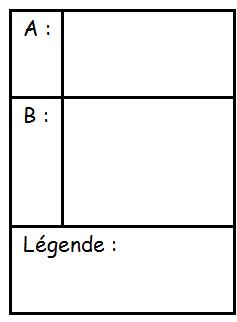 Complète les deux rectangles en représentant les molécules de l’air. Tu indiqueras la légende pour tes molécules. Explique ton raisonnement avec le vocabulaire scientifique. Ex 3 : modèle moléculaire :Représente ci-contre, les molécules d’eau et de sable dans la situation du schéma. Précise ta légende avec soin. Pour simplifier, tu considéreras l’eau comme pure. 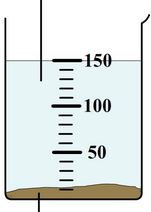 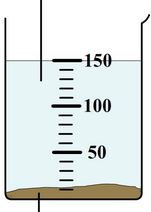 Ex 4 : Masse volumique : 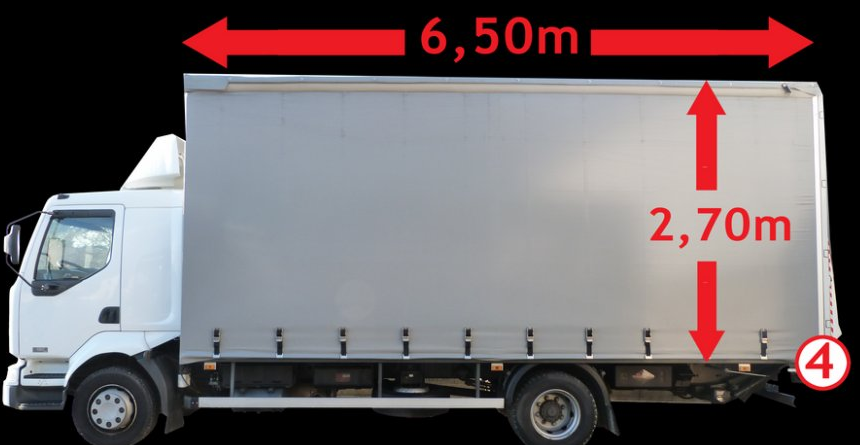 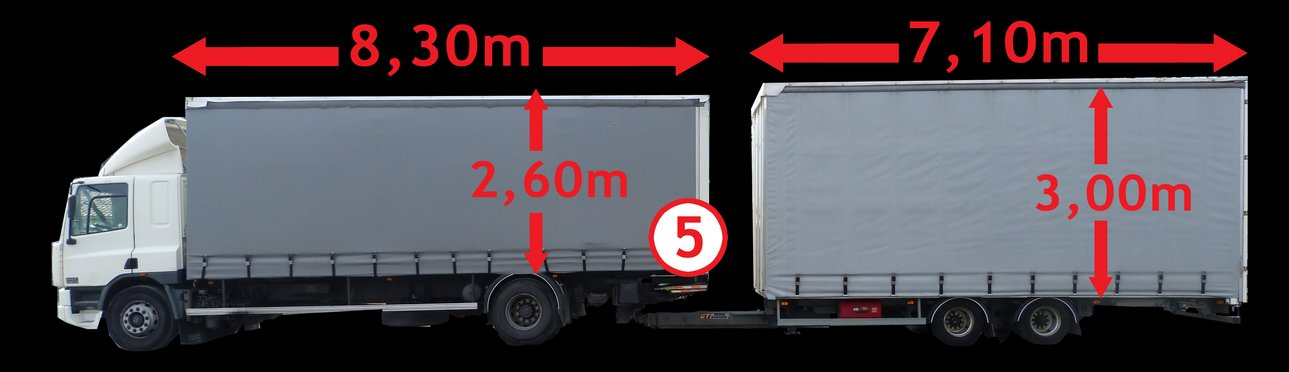 Question :Quel camion sera le plus approprié pour ce transport ? Argumente avec des calculs détaillés.Domaines et composantesExercice(s)Exercice(s)Exercice(s)Exercice(s)Compétences du socle contextualiséesCapacitésDomaines et composantes1234S’exprimer, communiquer en utilisant la langue française 1234123412341234Rendre compte à l’écritJe suis capable de rédiger des phrases compréhensibles sans fautes d’orthographe ni de grammaire.Pratiquer une démarche scientifique1234Développer des modèles simplesJe suis capable d’interpréter une expérience avec le modèle moléculaire.Pratiquer une démarche scientifique1234Effectuer un calcul numérique. Résoudre des problèmes impliquant des grandeurs proportionnelles.Je suis capable de mener à bien les calculs demandés.Légende : 